Sportsmanship Starts In The Stands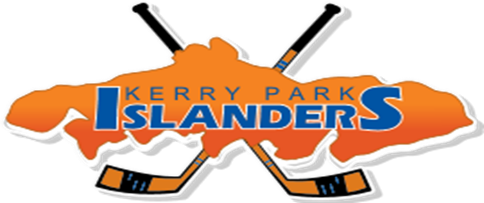 KPMHA’s Team Meeting RecordThis form is due to the KPMHA’s Risk Manager Director by 10 November each season. Once it has been completed by the team, please email it to: risk@islanderhockey.ca KPMHA’s Team (example: U15A, U11C2)Team Manager’s NameTeam Manager’s EmailDate of Parent MeetingNumber of Parents who attendedPlease provide an outline of the agendaPlease add any general commentsHelpful ReferencesSportsmanship Starts in the Stands | BC HockeyKerry Park Minor Hockey Association : Website by RAMP InterActive (islanderhockey.ca)Kerry Park Minor Hockey Association : Website by RAMP InterActive (islanderhockey.ca)